                           Ficha de Inscrição  Residência Médica Edital 01/2019                         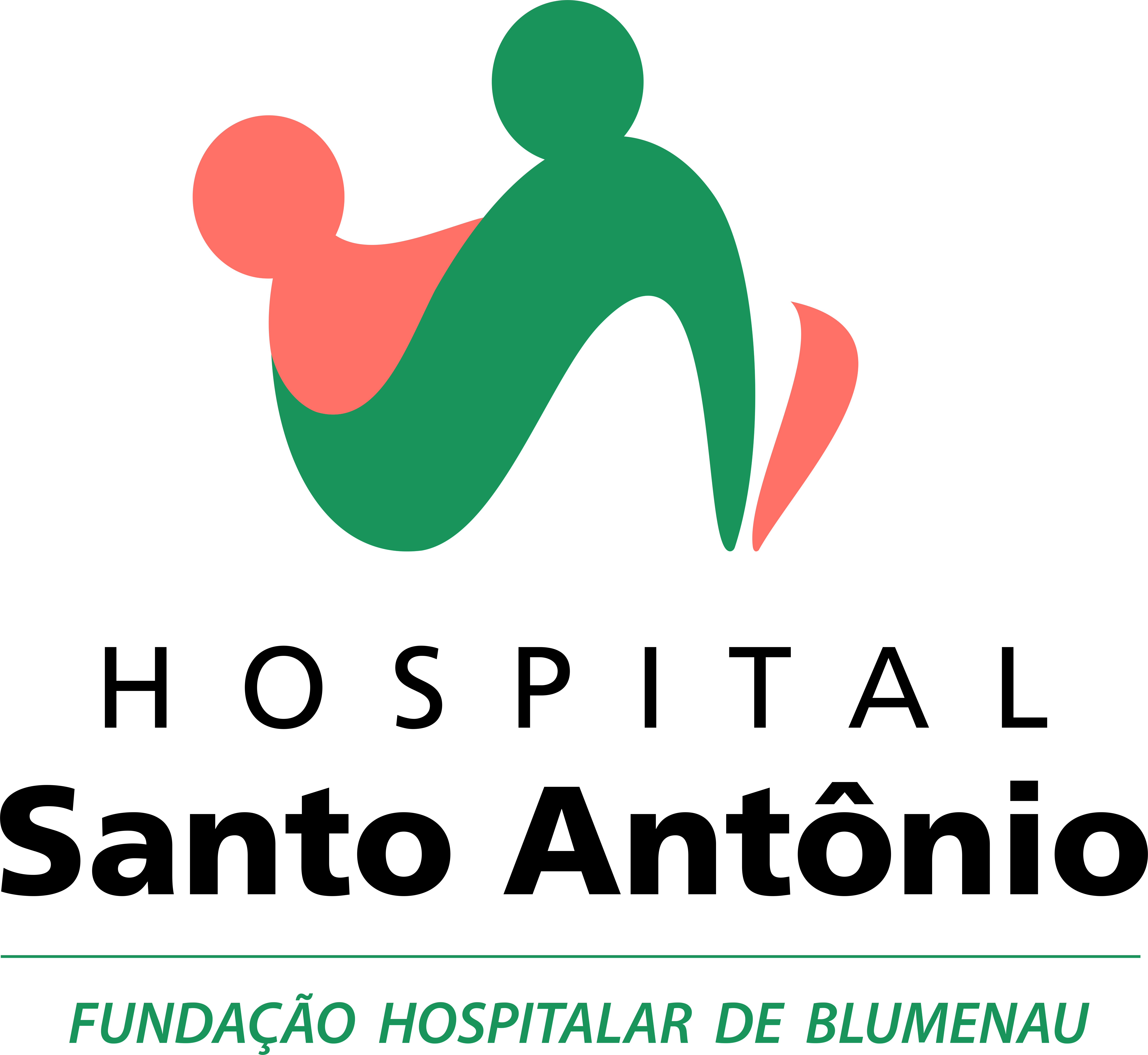 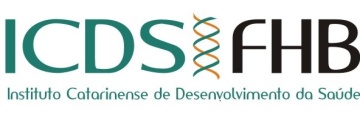 Programa (área escolhida):______________________________________________________________________________________________ Identificação do Candidato Nome Completo: ______________________________________________________________________________Telefone: _____________________________________________Celular: ________________________________________________________Email: _______________________________________________________________________________________________________________Data de Nascimento: ___________________________Sexo: (     ) M (     ) F        Estado Civil:   _________________________________________Naturalidade:____________________________ ___Grupo Sanguíneo:________________PIS: ________________PASEP:_________________Data do Primeiro Emprego: _____________________________________________________________________________________________Nacionalidade: ____________________________________RG: ____________________Órgão Emissor:_______________ UF: ____________Data emissão: _____________________ CPF: __________________________CRM: _____________________________UF: _______________Título de Eleitor: ___________________________ Banco*:________________ Agência:______________ Conta Corrente: _________________Pai:_________________________________________________Mãe: ____________________________________________________________End. _______________________________________________ (Rua, nº, Bairro) CEP:______________ Cidade: ________________Estado: ____Endereço de referência:________________________________________________________ _________ Data: ___ /____/_____ Assinatura:_______________________________________________________________________________________________ ___________A ser preenchido pela Secretaria da Comissão de Residência Médica Recebido em: _____/_____/_______ Assinatura: _______________________________________ (     ) correio (      ) pessoalmente *Banco: há necessidade de sua conta corrente ser em Banco conhecido nacionalmente, exemplos: Banco do Brasil, Santander, Bradesco, Itaú, Caixa. Não conseguimos cadastrar no SIG contas de cooperativas.** Todos itens solicitados são de preenchimento obrigatório nos sites da CNPRM, MEC, MS, SIG Residência.Trazer para Matrícula os seguintes documentos:a) Cópia da certidão de nascimento ou casamento;b) Cópia da carteira de identidade; c) Cópia do CPF;d) Cópia do título de eleitor;f) 01 foto 3x4;g) Certidão de nascimento dos dependentes para fins de IRRF;h) Cópia do Diploma do Curso de Medicina (autenticado) i) Cópia da carteira do CRM/SC ou cópia autenticada do protocolo de solicitação de registro no referido Conselho*j) Cópia da Certidão de Reservista;l) Cópia da carteira de vacina contra Hepatite B, Tríplice viral e antitetânica;m) Comprovante de Residência (água, luz, telefone);n) Comprovante de Inscrição no INSS (http://www1.dataprev.gov.br/cadint/cadint.html)* O contrato será efetivado somente após apresentação do comprovante de inscrição no CRM/SC.